FICHE À ADRESSER UNE SEMAINE AVANT LA REUNION à mahtab.samimi@univ-tours.frLa patiente a donné son accord pour que son dossier soit discuté :    OUI    □         NON    □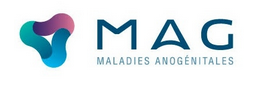 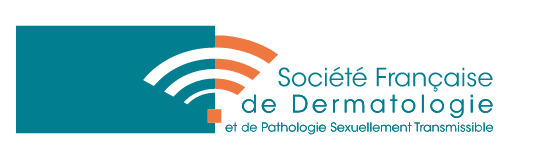 Date de la RCP : Médecins présents : Motif(s) de présentation Avis diagnostique Avis thérapeutique (≥2e ligne) Cas démonstratif ou pédagogique Centre / ville Présenté par NOM de la patiente PRÉNOM de la patiente Date de naissance Médecins correspondants pour l’envoi du compte-rendu de la RCPHistoire de la maladie et principaux résultats d’examen (dont histologie)Photos OUI/NON +++ (à joindre en amont par PDF)Question posée à la RCP Propositions diagnostiques de la RCP Propositions thérapeutiques de la RCP 